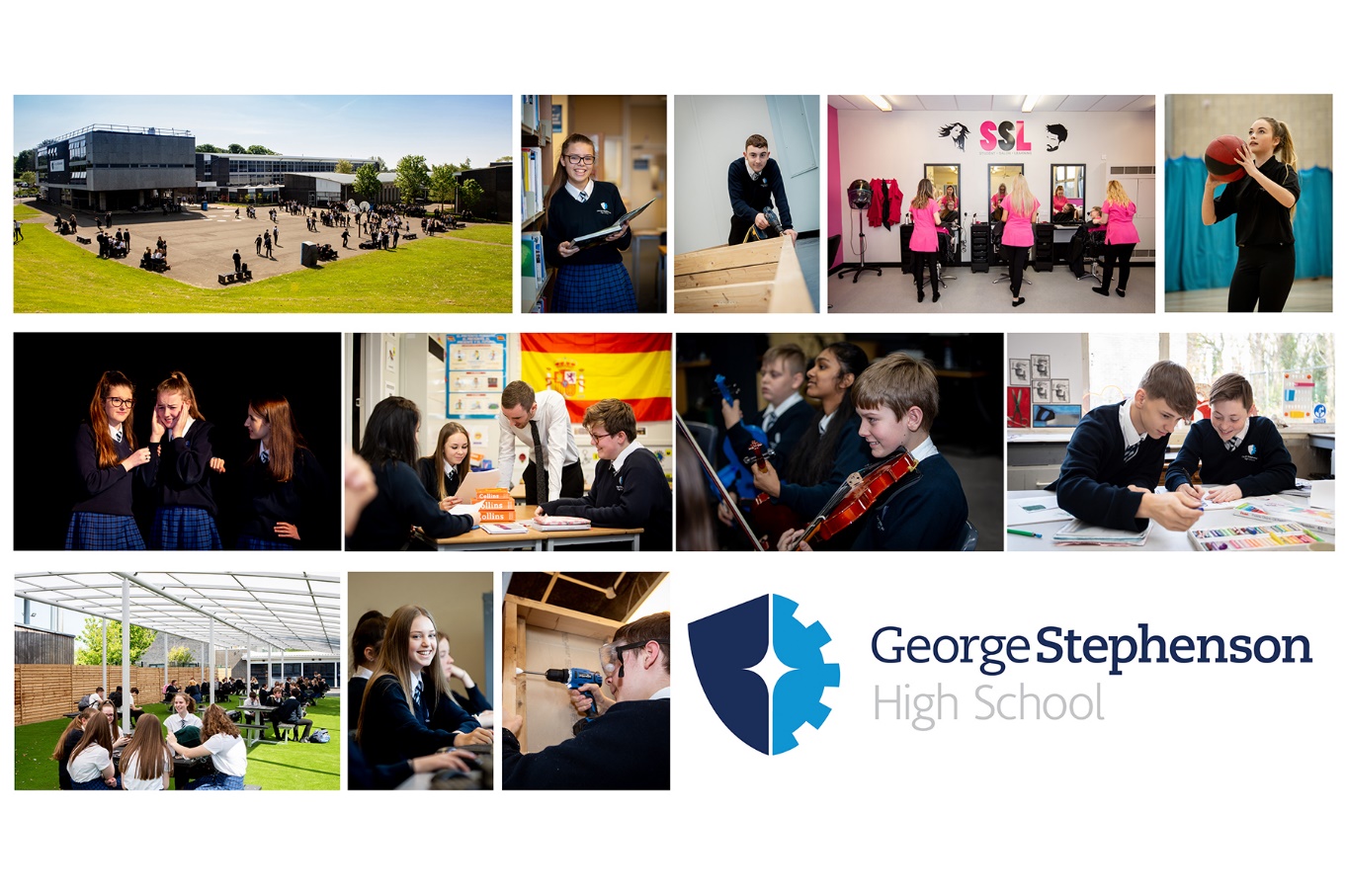 REPROGRAPHICS ADMINISTRATORAPT&C Grade 4 (£21,575 - £21,968 FTE)(£16,035 - £16,328 ACTUAL)52/52, 27hours 30 minutes per week (5.5 hours per day)Monday to FridayWorking hours (options):8.30am – 2.30pm9.00am – 3.00pm9.30am – 3.30pmDear ApplicantThank you for taking an interest in this position at our school.  The information provided is intended to help you decide if we are a school you would like to join.  I would also encourage you to look at our website (www.gshs.org.uk) which contains information that will give you a flavour of our achievements and ethos. George Stephenson High School is an 11-18 Trust School of 1204 students, 111 of whom are in the Sixth Form.  We also have 36 guest pupils in the Sixth Form from our collaborative partner school.  We have 134 staff, 80 of whom are teachers, 54 are associate/support staff. Our school has a really positive ethos, with very strong pastoral and academic guidance and a real emphasis on learning in everything we do. I genuinely believe the support, care and welfare of our students is second to none. This school is and will always be a fully inclusive school which puts the students at the very centre of all that it does. We want it to be a school that is always a happy, safe and enjoyable place to be. Further to that we want the school to be at the very heart of the local community and to become the school of choice of all who live here.At George Stephenson High School, we believe we offer the best education possible for all of our young people, as well as a warm and friendly atmosphere. We value the individual differences of our students, encourage them to succeed in everything they do and help them to become caring, confident and responsible young people. We strive to achieve this through providing excellent teaching, fostering the very best relationships, having a personalized and enriched curriculum, having the highest aspirations for all of our students and developing strong partnerships. We also want the school to be at the very heart of the local community and to be the school of choice of all who live here. We are a popular, inclusive and oversubscribed school that is central to our community. The level of communication with and support from parents is excellent. We have a regular and well-attended Parents Forum and a wide range of evening Parental Engagement events are held. Attendance at Parents Evenings was over 80% last year – this figure has increased every year for the last five years. Over 500 parents filled in the survey we administer on these evenings and the results were very positive indeed. 97% feel their child is happy here, 98% feel they are both safe and make good progress, 99% feel they are well taught here, 98% feel the school is well led and managed and over 95% would recommend our school to another parent. We are delighted that so many parents are choosing our school and are so positive about it and we believe that this shows a great deal of support from our local community.Our most recent Ofsted inspection was in November 2019 and we are delighted to report that they judged our school to be Good overall, and indeed Good in every single category. We believe that this is a real testament to our students and staff and to how hard we have all worked and how committed we are to providing the best possible educational experience for all of our students. Staff, students, parents, carers and governors all play their part and this report is a reflection of the effort, enthusiasm and determination that they display every day. In the report, Ofsted say that “staff have high expectations for pupils and each other. This is a key ingredient of the school community. During lesson visits, pupils were attentive and respectful. There are strong relationships between teachers and pupils. As a result, pupils have achieved better examination results in a wide range of subjects since the previous inspection”. The care, guidance and support that we provide for our young people was again praised, with Ofsted saying that “staff are well trained to look after and care for pupils. They understand the school’s safeguarding procedures. They are aware of the need to share any concerns with appropriate people. They do so in a timely manner. Pupils know there is always somebody to talk to when they need help. Pupils know how to keep themselves safe.”They said lots of positive things about the relationships in our school, saying that good relationships and mutual respect exist between students and staff and that our young people are keen to learn and behave well. They also said that the behaviour of students is good, that they manage their conduct well, both inside and outside of the classroom and that they know what is expected of them. As we have always said, our students are a credit to us all and we continue to be immensely proud of them. Inspectors also stated that the care and guidance we offer our students is strong and that we prepare students well for life after school. As a result, the percentage of students going onto successful careers or further education is well above the national average. Personal development, behaviour and welfare were all identified as real strengths of the school. Indeed Care, Guidance and Support at George Stephenson High School have been graded as good or outstanding in our last four Ofsted inspections. This is a result of our pastoral guidance systems in school, the aim of which is to support the learning and development of each individual student through the encouragement of regular attendance, punctuality, good study habits, good behaviour and a positive attitude, and by the monitoring of progress, regular target setting and celebration of achievement.The school is organised into year groups which are split into a number of separate tutor groups. Each year group has a full time non-teaching Guidance Manager who stays with the year group from Year 7 to Year 11 and so gets to know every student very well. Guidance Managers are generally the primary point of contact for parents wishing to discuss progress or problems with the school. They support the work of the form tutors and deal with difficulties referred to them by the tutors or subject staff, as well as recognising and rewarding all positive aspects of students’ life in school. Each year group is also supported by a teaching Achievement Support Coordinator who acts as a mentor to students of all abilities.  The tutor groups, under the leadership of the Guidance Manager, remain together with the same form tutor through years 7 to 11, meeting for registration periods daily, and in some subjects are taught as a class group in the younger years. A strong sense of coherence and team working is developed over these years. The form tutor has day to day responsibility for our students’ welfare whilst they are in the school and have a very important role to play in helping them to settle into their new school. They also closely monitor and track their academic progress, support them to reach their targets and help detect and solve any problems which may arise.This is a demanding post, but one which will give the right candidate an opportunity to maintain and develop a learning environment as part of a committed and dedicated team of teachers and support staff, whose prime aims are the continuing improvement and development of the school and the support and encouragement of its students.  George Stephenson High School is a great place to work, with fantastic staff and talented students. I hope you are enthused by the enclosed information and choose to apply. Please submit a letter of application (no more than two sides of A4) and a completed application form for the attention of Mrs Sarah Fitton (Headteacher’s PA) by noon on Monday 12th June 2023.  We expect to hold interviews on Tuesday 20th June 2023.  If you have heard nothing by this date you must assume that your application has been unsuccessful.  Yours sincerely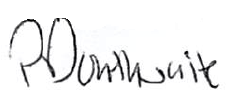 PETER DOUTHWAITEHeadteacherREPROGRAPHICS ADMINISTRATORSCALE: 			APT&C Grade 4J.E. CODE:			AG2CONTRACT:			52/52, 27.5 hours per weekRESPONSIBLE TO: 	Business Manager and/or OtherWORKING PATTERN:	Part Time Schedule Options:8.30am – 2.30pm9.00am – 3.00pm9.30am – 3.30pmAnnual Leave:		25 Days or 29 Days (dependant on length of service)Purpose of Role:The role of the Reprographics Administrator is to be responsible for the operation of all reprographic equipment and to provide an efficient reprographic service. Be a school First Aider and provide administrative support to the school office.1. Reprographics To provide a printing, cutting of card, finishing and photocopying service for all departments. To prioritise and manage workload to ensure an efficient reprographic service is provided. To organise servicing and maintenance of all reprographics equipment is up to date and keep appropriate records. To manage the effective operation of the service, including the costing of the printing jobs coming into reprographics department, the flow through the department and meeting of deadlines. To prepare orders for printing and photocopying supplies and maintaining stock control. To maintain copyright records and advise on copyright issues in relation to copyright laws. To monitor equipment use including print credit system, reading and reporting spend and maintain equipment records. To maintain manual and computerised records and use relevant ICT packages; Word/Excel/Publisher etc. To provide monthly reports for Finance Manager on departmental spend. To liaise with the IT staff regarding machines around the school when necessary. To assist all users with printing requirements. First Aid and Administering MedicinesAdminister first aid to students and staff within the competencies of the First Aid Certification to be held by the post holder.  To administer the distribution of prescription drugs.Attend emergency medical incidents wherever they occur in the school and undertake whatever action necessary to stabilise and assist the casualty, which may include calling the emergency services.Travel in ambulance to hospital as required by the school.Contact parents following incidents where emergency services have been called to support an individual and follow up any hospital visits, ensuring parents and appropriate school staff are kept informed of the individual’s progress.To be take part in the school’s first aid duty rota, additionally supporting at key peaks in the day other duty staff (at every break and lunch times).Follow the School policy and procedures on the administration of medicines within schools. ResourcesOperate high volume copying machines.Operate relevant equipment/ICT packages (e.g., word, excel, databases, spreadsheets, Internet).Maintain stock and supplies, cataloguing and distributing, as required.Undertake general financial administration e.g., processing orders.General:This school is committed to safeguarding and promoting welfare of children and young people. Please note this position will require an Enhanced disclosure from the Disclosure & Barring Service.Whilst every effort has been made to explain the main duties and responsibilities of the post, each individual task undertaken may not be identified. This document must not be altered once it has been signed but will be reviewed annually.It is understood that areas of responsibility are from time to time subject to review and are negotiable in the light of the needs of the school and the professional development of the staff.
Employees will be expected to comply with any reasonable request from a manager to undertake work of a similar level that is not specified in this job description.This job description may be reviewed at the end of the academic year or earlier if necessary. In addition it may be amended at any time after consultation with you.Job Holder __________________________      Date_______________________________________Line Manager __________________________ Date  ______________________________________Headteacher __________________________   Date ______________________________________PERSON SPECIFICATION: REPROGRAPHICS ADMINISTRATORThe above will be evidenced by a variety of means including:Application FormLetter of Application References InterviewsPerson Specification – Administrative Assistant 2 AG2Person Specification – Administrative Assistant 2 AG2Person Specification – Administrative Assistant 2 AG2Person Specification – Administrative Assistant 2 AG2AreaCriteria Requirement E = Essential  D = DesirableA = Assessment by Application I = Interview process RASkillsKnowledgeAptitudesGood working knowledge of ICT (email Microsoft office) Knowledge/Experience in using SIMS Understanding and/or knowledge of standard policies /codes of practice (i.e., GDPR, Safeguarding)Ability to take a lead role in self-development and learning.Ability to relate well to students and adultsWork constructively as part of a team: understanding school roles and responsibilities and your own position within theseEDEEEEA IA IA IA IQualifications and Training4 GCSE’s (including English and Maths)NVQ 2 Business Administration (or equivalent)First Aid Trained (or be willing to be trained)EEEA IA IA IExperienceReception and/or switchboard experienceExperience in working in fast paced office environmentsGeneral clerical/administrative workExperience in working in a schoolDEEEA IA I A IAIDispositionFriendly and welcoming dispositionExcellent communication skills Ability to respect and maintain confidentialityAbility to relate to students in a pleasant mannerHave a professional manner and excellent telephone skillsBe very organised and able to prioritiseRecognise potential safeguarding issuesA team player“Can do” attitudeEEEEEEEEEEA IA IA IA IA IA IA IA IA IA IConditions of ServiceConditions of ServiceConditions of ServiceConditions of ServiceNational Joint CouncilNational Joint CouncilNational Joint CouncilNational Joint Council